2023年9月长江干散货综合运价指数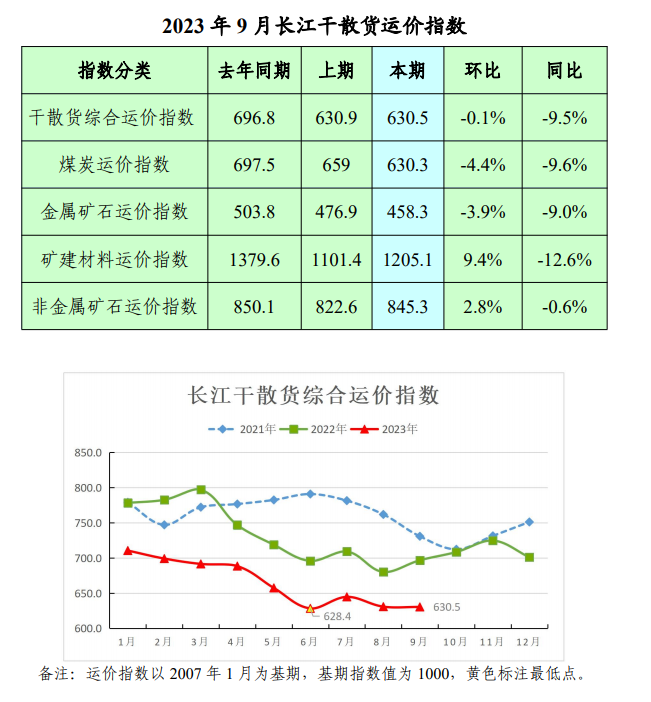 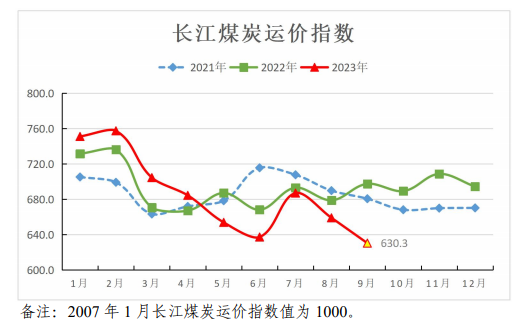 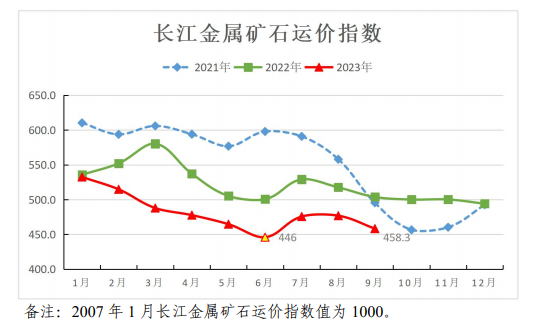 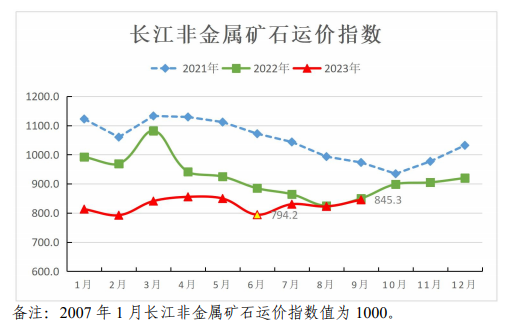 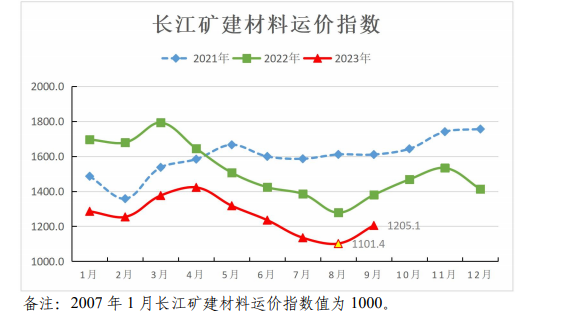 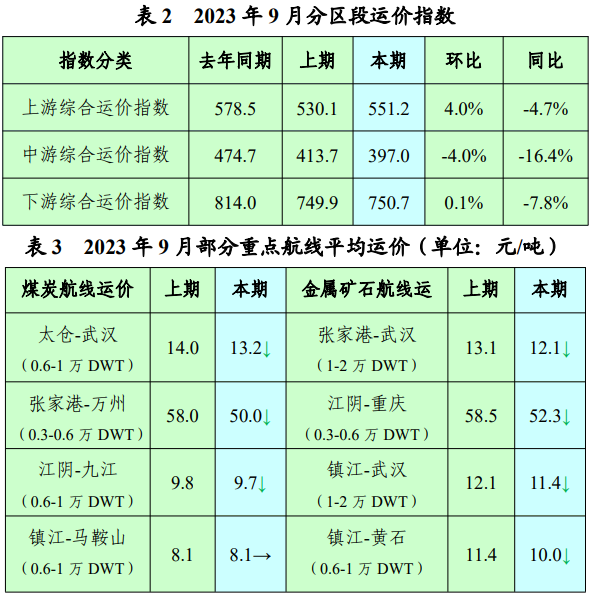 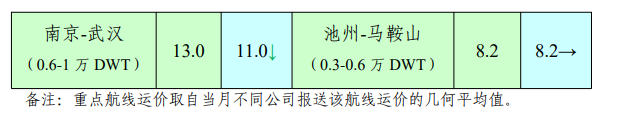 2023年9月长江集装箱综合运价指数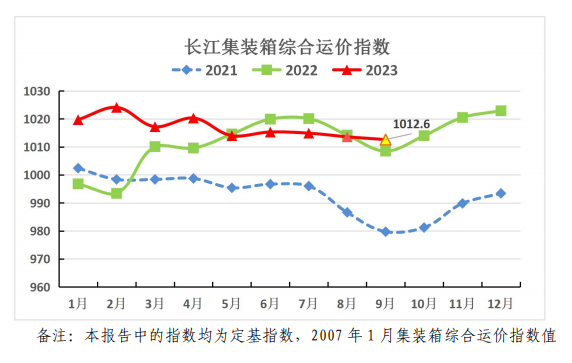 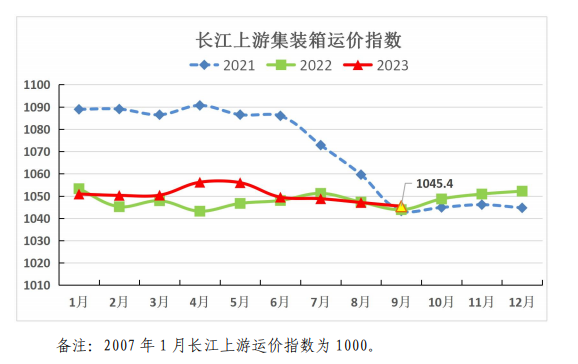 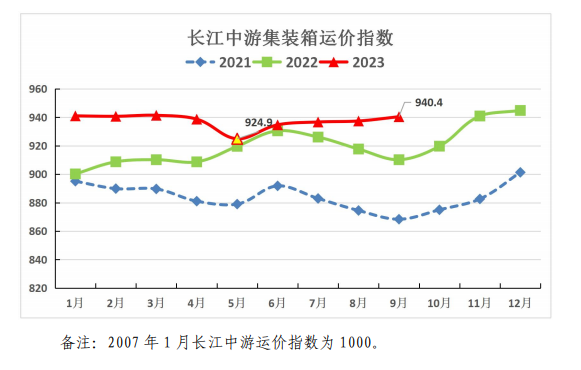 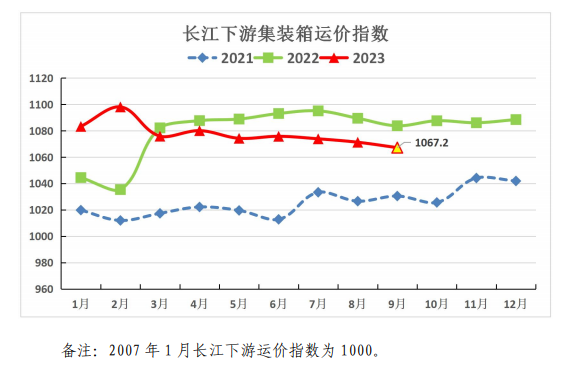 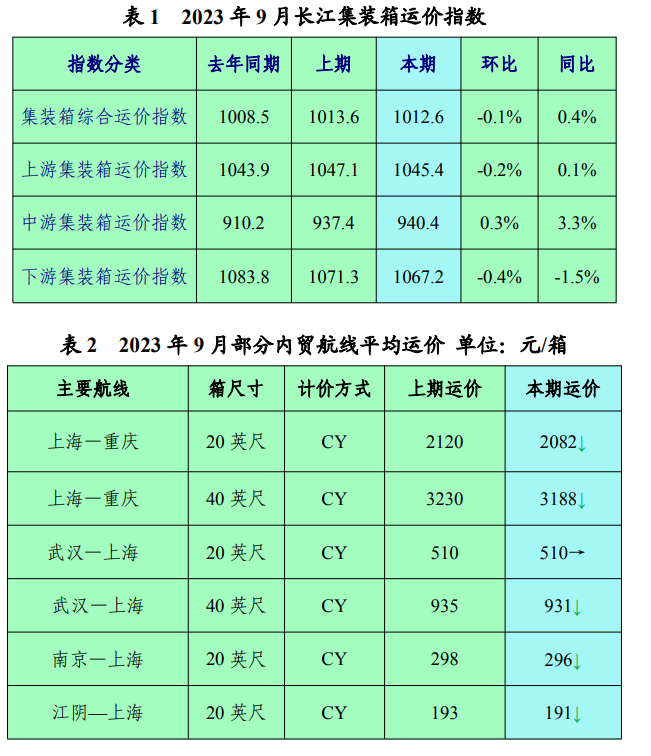 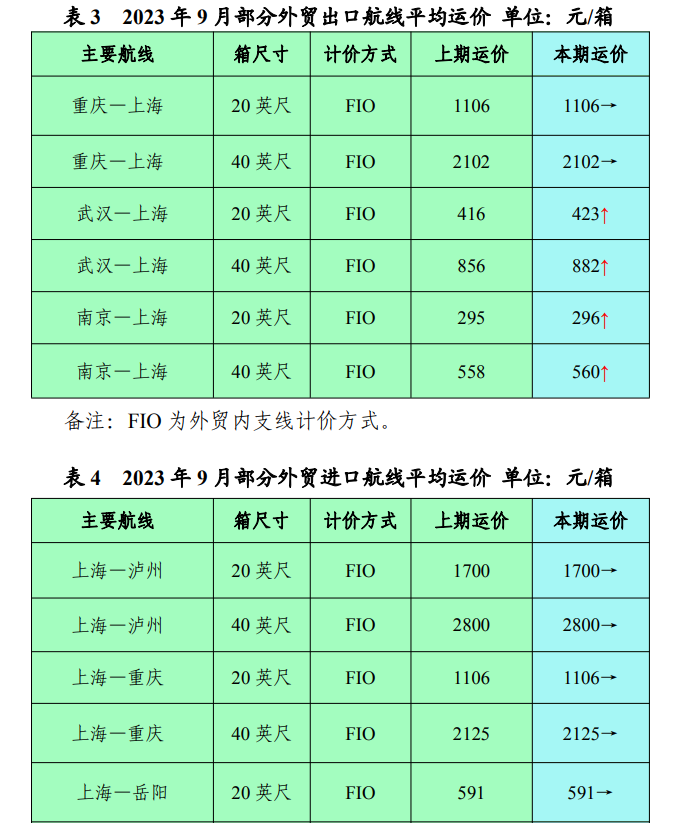 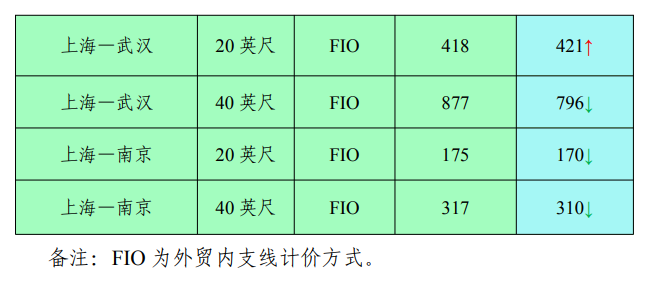 